Summer (2) - Week 6 (w/b 6.7.20)This week’s maths / English overview:Maths: number bonds to 20 / Counting to 100English: Antarctica / Barry the Fish with FingersPhonics: a mixed bag this week :)Spellings: Spellings Summer 2 Week 6... Grand TestOur new continent is Antarctica.**Login details are at the top of the page, should you need them. ****Please note that some of our online activities flash player (see note above re. how to activate Flash Player). NB. Flash Player is unfortunately not available on all devices**Monday 6th JulyMaths:Warm-up – Play Robot Addition (*needs Flash Player*). First have a go at addition up to 15, then up to 20.https://www.topmarks.co.uk/addition/robot-additionTask – First get 20 ‘counters’ (buttons, pennies, smarties, dried pasta pieces etc.) to help you with this task. Now go through the Numicon.number Bonds To 20 Powerpoint.Mon. Remember to press Slide Show then Play from Start. Can you work out the missing answers? Your ‘counters’ are there to help if needed.Now have a go at this rainbow-to-20-activity.Mon If you do not have a printer, please have a go at making your own rainbow just like the one on the sheet – the bigger the sheet of paper the better (e.g. part of a roll of wallpaper)! Now colour your rainbow to match the pairs that make 20. Write out the pairs e.g. 0 + 20 = 20, 1 + 19 = 20 etc. What patterns do you notice?Phonics: Have a look at these Phonics Phase5 MorningStarters. Please choose 2 activities to complete each day this week. It’s your choice which ones you fancy doing and when! 😊Spellings: Spellings Summer 2 Week 6... Grand TestEnglish: We’re now off on the next stage of our Round the World Adventure … we’re leaving the hot continents behind and we’re now heading to the coldest one of all … Antarctica! To help you with your learning, please watch these clips:BBC GoJetters https://www.bbc.co.uk/iplayer/episode/b06qmblr/go-jetters-series-1-9-lambertfisher-glacier-antarcticaNational Geographic Kids https://www.youtube.com/watch?v=X3uT89xoKucFirst of all, can you find Antarctica on a World Map? If you have a globe, find it on there too. Next have a look at this Map Of Antarctica … do you recognise the names of any places on the map?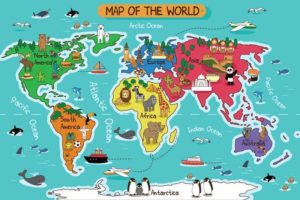 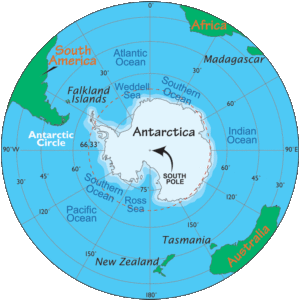 We’d now like you to pretend that later today, you are going on a trip to The Antarctic! Have a think about what you might take with you. Think carefully about what you might wear / eat / drink, as well as what ‘extras’ you might take to make your trip memorable e.g. binoculars (to see the penguins on the shore) etc. Make a list of what you would take. 10-things-i-would-take-to-the-Antarctic.MonReading: Today’s story is a current class favourite 🐬 🐠 🐳 There’s a Hole in the Bottom of the Sea – adapted by Jessica Law. We had this one a few weeks ago as a song.https://www.booktrust.org.uk/books-and-reading/have-some-fun/storybooks-and-games/A-hole-in-the-bottom-of-the-sea/Geography / Art: Imagine you have just arrived in Antarctica. Take a look at the beautiful photos in this Antarctica Photopack. Can you read the label for each picture? Which photo is your favourite? Your task today is to recreate your favourite photo as a piece of artwork. You can use whatever media you wish – pastels, collage, paints, wax crayons etc. – just make sure you choose your colours carefully because your picture will need to look cold and icy! 🥶 You can create your artwork on this Postcard.template if you wish.PE: **NEW** Why give some of these Active Kids activities a try?https://www.activekidsdobetter.co.uk/active-homeTuesday 7th JulyMaths:Warm-up – Play Blast Off (*needs Flash Player*)https://www.topmarks.co.uk/learning-to-count/blast-offChoose from ‘Find a Number’ or ‘Count on and Back’ – take your pick from the activities on the page. Challenge yourself by picking numbers 60-99 for each activity you choose.Task – To follow on from yesterday’s number bonds work, watch this number bonds to 20 clip and work out the missing answers … pause if you need to do, to give you time to work them out.https://www.youtube.com/watch?v=UuhEU56lzpcNow play the Make 20 – matching pairs game. You will need the numbers from 0 to 20, each on a separate piece of paper / card … use this Number Bonds To 20 Cards.template.Tues if you wish (remember ... you need two number 10s because 10 + 10 makes 20). Cut the cards up and spread them out. As an extra challenge, you could place your cards face-down when choosing, instead of facing up. Pick pairs to make 20. Stick each matching pair in your book.Phonics: see MondaySpellings: see MondayEnglish: Today we are going to learn more about the animals that live in Antarctica. Go through the Antarctic Animals Tues information pack with a grown-up. Remember to click Slide Show then Play from Start. Now complete the Amazing Antarctica reading comprehension:If you read Oxford Reading Tree Level 1/2 books, try this one: Amazing Antarctica.reading comp*If you are on Levels 3/4, try this one: Amazing Antarctica. Readingcomp**For those of you on Levels 5/6, try this one: AmazingAntarctica.readingcomp***Reading: Today’s story is one to sing along to - Up! Up! Up! (Barefoot Books Singalong)https://www.youtube.com/watch?v=Lrd0TiER_J0Geography / Science: There are lots of new things to learn about penguins! Read through the Penguins presentation with a grown-up (click Slide Show then Play from Start), then watch these cute baby emperor penguins emeging from their shells. https://www.youtube.com/watch?v=k0u67Wk_hJ0. Emperor penguins are one of the species of penguin found in Antarctica; now complete the Label An Emperor Penguin Activity Stick the labels onto your page and use a ruler to draw lines to the right part of the penguin. Don’t worry if you don’t have a printer, you can sketch the outline of the penguin and copy the matching labels. Remember though, your sketch will need to be quite big and you will need a ruler to draw your lines!PE: The Penguin Song and Dance 🐧 Apologies in advance, it’s one of those songs that sticks in your head!https://www.youtube.com/watch?v=c3c3UTYNZ6QWednesday 8th JulyMaths:Warm-up – Please have a quick check-up on your o’clock / half past times today! Ask a grown-up to give you some o’clock and half past times to read. You can use a clock from home if you wish, or you can use last week’s teaching clock again: https://www.topmarks.co.uk/time/teaching-clock Keep practising! ⏰Task – To warm up your brain, play the Funky Mummy game (Bonds of 20): https://www.ictgames.com/mobilePage/funkyMummy/index.htmlNow complete the Ice Cream Number Bonds To 20 Activity.Weds. If you don’t have a printer, instead copy the numbered cones into your book– don’t forget to leave room for the matching ice-creams to go on top! e.g. cone (14) needs ice-cream (6) on top.**Don’t forget, you can also practise your number bonds to 20 on Hit the Button (Make 20)** https://www.topmarks.co.uk/maths-games/hit-the-buttonPhonics: see MondaySpellings: see MondayEnglish: Today we have a lovely little story - The Runaway Iceberg EBook First read the story then do the follow-up activity - choose exciting adjectives to complete the Brave Explorers Job Advert. The 2-star activity is the best one (p2).Reading: Do you have any penguin books at home? If you do, why not read one of those? If you don’t, you could read Lost and Found by Oliver Jeffers:https://www.youtube.com/watch?v=cRAAQ8EWzigArt & Craft: This afternoon we would like you to get art-crafty! You have a choice of activity, but we would like you to make your very own penguin. 🐧 🐧 🐧 Here are some ideas: Egg Carton Penguins / Fingerprint Penguin Craft / Alternative Penguin Art Ideas. You could also come up with a penguin idea of your own if you prefer!PE: Cosmic Kids Yoga 🐧 Pedro the Penguinhttps://www.youtube.com/watch?v=jSZvMHlw9vs&vl=en-GBThursday 9th JulyMaths:Warm-up – Counting from 1 to 100     https://www.youtube.com/watch?v=bGetqbqDVaA Task: We are going to be counting to 100 today.Please open WEEK 9 Lesson 1 on the link belowhttps://whiterosemaths.com/homelearning/year-1/Now please complete the accompanying activity sheet here Counting To 100 Lesson 1 ThursPhonics: see MondaySpellings: see MondayEnglish: Today we are going to be looking at the story Barry the Fish with Fingers.If you don't have the book you can watch it here https://www.youtube.com/watch?v=Ewsgwj-wM4wTask: Barry the fish with fingers has many skills that he shares in the story. Can you make a list of all the amazing
things he can do? You could even illustrate these skills. Barry Skills ThursdayReading: .Reading Comprehension - Read the sentences and colour the picture Reading CompScience: What is an Ocean habitat?  Watch the video clip and then take the quiz!https://www.bbc.co.uk/bitesize/topics/zx882hv/articles/zsfkd2pPE: see Monday - https://www.activekidsdobetter.co.uk/active-homeFriday 10th JulyMaths: Warm-up – Counting from 1 to 100 recap      https://www.youtube.com/watch?v=QbHobZOKY5wTask: We are going to be comparing numbers today.Please open WEEK 9 Lesson 3 on the link belowhttps://whiterosemaths.com/homelearning/year-1/Now please complete the accompanying activity sheet here Comparing Numbers Lesson 3 FridayPhonics: See MondaySpellings: Spelling test – how many can you get right this week?English: The Invite
Barry and his friends decide to have a party to celebrate the fact that Puffy was safe. Can you write an invitation for Barry’s party that he can give to the other sea creatures? Make a list of the sea creatures he will invite.InvitationReading: The Great White Shark - Friday English and ReadingPSHE: The Huge Bag of Worries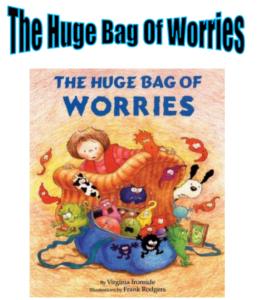 Today please watch the story being read aloud and discuss the questions at the end of the clip with your grown up.https://www.youtube.com/watch?v=8QwEOSBjOt8How much of the story have you remembered? Try the quiz here - Huge Bag Of Worries 1PE: See Monday - https://www.activekidsdobetter.co.uk/active-home⭐️ Happy Weekend! ⭐️🥳 It's now only 5 more sleeps until our party! 🥳